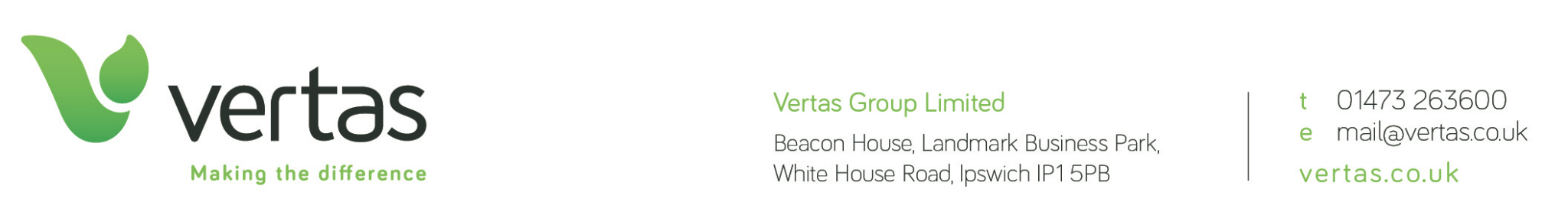 Allergen Chart							Week ThreeRecipe DescriptionContains X   May Contains O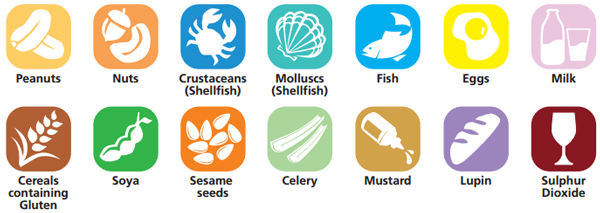 Creamy Chicken & Leek PieXXXVegetable & Pesto Rose TartXXXCrushed New PotatoesCarrots/PeasVege & Bean Salsa Burger VeganXOCajun Mosquitos (Theos)XXXSticky Gingerbread CakeXXXPork/Apple Burger XXXXClassic Macaroni CheeseXXXCorn on CobHerbed Potato WedgesLamb Kofta Mint YoghurtXXMoroccan Pitta (Theos)XXXXXAmerican Apple Pie/Ice CreamXXXRoast Chicken & StuffingXCumberland Toad in Hole VeganOXRoast Potatoes/carrotsBraised red CabbageXRoast Chicken/Stuffing BaguetteOXSpicy Chicken Caesar Wrap (Theos)XXXXFrosted Carrot CakeXOXLamb Keema & Potato CurryXOnion Bhaji Burger SP WedgesXOPilau RiceCauliflower/PeasBuffalo Chicken PastyOOXXMeatball Slider (Theos)XXXXBanoffee PieXXBattered Fish FilletXSuffolk SausagesXXVeg Spring Roll Chilli Noodles VeganXXOXOChipsBaked BeansCrushed Minted PeasXCheese/Ham PaniniXXSouthern Chicken Burger (Theos)XXXXChocolate Fudge SliceXXX